INDICAÇÃO  NºAssunto: Solicita ao Sr. Prefeito Municipal, a execução de Supressão de Árvore ( Goiabeira ), na Av. Japão nº 341, Bairro Jardim das Nações.Senhor Presidente,INDICO  ao Sr. Prefeito Municipal, nos termos do Regimento Interno desta Casa de Leis, que se digne V. Exa. determinar ao setor competente da Administração, que providencie supressão de árvore ( Goiabeira ), na Av. Japão nº 341, Bairro Jardim das Nações.Trata-se de medida necessária, preventiva e de segurança, pois com a época dos frutos, os mesmos caem na calçada e na via, tendo o risco de ocorrer acidentes com pedestres que por ali passam.A medida ora proposta atenderá um apelo dos moradores, que anseiam por uma solução favorável.SALA DAS SESSÕES, 12 de março de 2020BENEDITO DONIZETTI ROMANINVereador - Solidariedade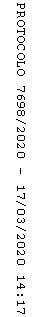 